Затверджено                               Начальник відділу освіти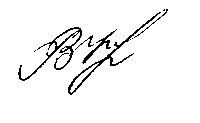 ____________   В. І. КухПлан роботи РМК, райво на червень 2016 рокуДатаЗахід Місце проведенняВідповідальнийВідмітка про виконанняПротягом місяцяВиконання навчальних планів та програм у закладах освітиСвищ Н. Р.Протягом місяцяКонсультативна допомога з питань підготовки та складання робочих навчальних планів ЗНЗСвищ Н. Р.01.06.-08.06. 2016 рокуДПА учнів 9 класівСвищ Н. Р.02.06.2016 рокуВиїзне діагностичне засідання обласної ПМПК (актова зала відділу освіти. Початок об 11 год.)Шукалович Н. У.03.06.2016 рокуІнструктивно-методична нарада з керівниками шкільних МО вчителів початкових класів (актова зала НВК смт Любешів. Початок о 9 год.)Шукалович Н. У.06.06.2016 рокуВиїзне діагностичне засідання обласної ПМПК (актова зала відділу освіти. Початок об 11 год.)Шукалович Н. У.07.06.2016 рокуРайонний етап конкурсу-гри «Інтелектуальний олімп» серед учнів 3-4 класів (актова зала НВК смт Любешів. Початок о 10 год.)Шукалович Н. У.07.06.2016 рокуІнструктивно-методична нарада з працівниками психологічної служби (відділ освіти, початок о 10 год.)Крат Н. А.14.06.2016 рокуНарада керівників ЗНЗ (відділ освіти, початок о 10 год.)Кух В. І.Свищ Н. Р.14.06.2016 рокуКолегія відділу освіти (відділ освіти, початок о 12 год.)Кух В. І.Свищ Н. Р.15.06.2016 рокуЗасідання творчої групи вчителів української мови та літератури (відділ освіти, початок о 10 год.)Радкевич Л. А.17.06.2016 рокуРайонна науково-практична конференція «Світова велич Івана Франка» (запрошуються вчителі української мови і літератури (по 2 педагогу від ЗНЗ І-ІІІ ст., по 1 педагогу від ЗОШ І-ІІ ст., початок об      11 год. в актовій залі НВК смт Любешів)Радкевич Л. А.21.06.2016 рокуІнструктивно-методична нарада заступників директорів з НВР (відділ освіти, початок о 10 год.)Радкевич Л. А.22.06.2016 рокуІнструктивно-методична нарада заступників директорів з виховної роботи (відділ освіти, початок о 10 год.)Крат Н. А.23.06.2016 рокуНарада медичних сестер загальноосвітніх навчальних закладів (відділ освіти, початок о 10 год.)Крат Н. А.24.06.2016 рокуФестиваль обдарованої учнівської молодіОлішкевич Л.В.29.06. 2016 рокуЗасідання методичної ради РМК (райво, поч. об 11 год.)Радкевич Л.А.